										Essen, 06.04.2021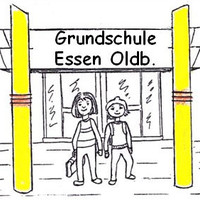 Sehr geehrte liebe Eltern, wie Sie bestimmt bereits aus den Medien gehört haben, werden die Schüler, die am Präsenzunterricht teilnehmen, nun verpflichtend zweimal wöchentlich getestet.Aus dieser Vorgabe des Landes Niedersachsen ergeben sich nun folgende Hinweise für Sie:Verpflichtende Abholtage für die TestsFür die Gruppen B und A: Freitag; 09. April 2021 9—12 Uhr und 16-18 UhrFür die Gruppe A: Montag, 12. April 202113-15 UhrDen Test holen Sie bitte in der Pausenhalle der Grundschule ab.Sie erhalten einen Test, den Ihr Kind am Morgen des nächsten Schultages durchführen muss. Umgang mit dem TestDen negativen Test bringt Ihr Kind als Nachweis mit in die Schule. Der Test wird von der Schule entsorgt.Bei einem positiven Test bleibt Ihr Kind unbedingt zuhause. Sie müssen dann bitte umgehend die Schule über den positiven Test informieren. Die Schule veranlasst dann alles weitere. In der Schule erhält Ihr Kind stets einen neuen Test für den nächsten Testtag.In Ausnahmefällen können die Kinder sich in der Schule nachtesten, falls einmalig der Test vergessen wurde. Sollte der Test positiv ausgehen, müssen Sie Ihr Kind abholen. Ebenso müssen Sie ihr Kind abholen, wenn Ihr Kind sich nicht testen möchte bzw. kann.Wenn Sie nicht an dem verpflichtenden Testverfahren teilnehmen möchten, müssen Sie eine Befreiung der Präsenzpflicht für Ihr Kind beantragen. Wir hoffen sehr, dass Sie uns bei diesem Testverfahren unterstützen und somit einen Teil dazu beitragen, dass wir weiterhin im Präsenzunterricht bleiben können. Falls Sie Fragen haben, können Sie sich gerne an uns wenden. Mit freundlichem Gruß____________________(B. Neteler, Rektorin)